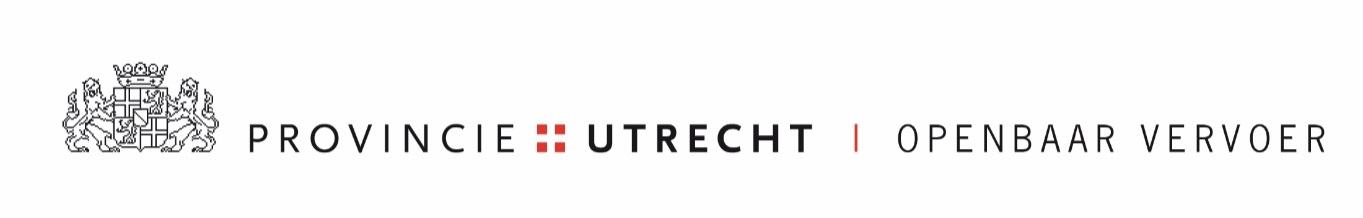 Geachte heer, mevrouw,Op 30 mei starten we in IJsselstein en Nieuwegein met de grote vernieuwingswerkzaamheden aan de regionale tramlijn. De werkzaamheden en de testen duren in elk geval twaalf weken waarbij we rekening houden met een verlenging. Deze verlenging is nodig vanwege beperkingen aan de bouwwerkzaamheden en de levering van bouwmaterialen (uit het buitenland) als gevolg van het coronavirus. Vanwege het coronavirus heeft in Spanje de productie en leverantie van de nieuwe trams geruime tijd stilgelegen. Hierdoor moeten we ook meer tijd reserveren om genoeg nieuwe trams klaar te zetten voor gebruik. Vanaf 4 juli werken we ook op het traject tussen Utrecht Centraal Jaarbeursplein en Westraven. De werkzaamheden en testen op dit traject duren in elk geval zeven weken waarbij we ook hier rekening houden met een verlenging. Tijdens de werkzaamheden en de testperiode rijden er geen trams, maar vervangende bussen. In deze brief leest u welke werkzaamheden we uitvoeren en wat het werk voor u betekent. Vernieuwing tramlijnDe tramlijn in Utrecht, Nieuwegein en IJsselstein is na dertig jaar gebruik aan vervanging toe. Om onze reizigers    een veilige en comfortabele reis te blijven bieden, vernieuwen we de tramlijn. We hebben daarom nieuwe trams besteld met meer zitplaatsen en meer comfort. Alle perrons van de haltes tussen Utrecht Centraal Jaarbeursplein en Nieuwegein-Zuid en IJsselstein-Zuid worden verlaagd (0,5 meter) en verlengd (15 meter). Dit is nodig om de perrons passend te maken voor de nieuwe trams. Verder vernieuwen we het tramsysteem dat zorgt voor de aansturing van de seinen en wissels. Ook vernieuwen we delen van de trambaan in Nieuwegein-Zuid en IJsselstein. Dit werk wordt uitgevoerd door BAM Infra Rail bv in opdracht van het trambedrijf van de provincie Utrecht.De werkzaamheden in IJsselstein en NieuwegeinVanaf 30 mei vernieuwen we de tramlijn in IJsselstein en Nieuwegein. Deze vernieuwing bestaat uit de volgende werkzaamheden:We verwijderen in IJsselstein en Nieuwegein-Zuid delen van de oude trambaan en bouwen de nieuwe trambaan hier weer op. We vernieuwen het ballastbed, de dwarsliggers, het spoor en de bovenleiding. Tussen de haltes Zuilenstein en Nieuwegein Stadscentrum vervangen we de bovenleiding en enkele wissels.We verlagen en verlengen alle perrons langs de tramlijn. Eerst verwijderen we de faciliteiten (zoals abri’s, bankjes en verlichting), de vloertegels, een deel van het zand en de keerwanden. Vervolgens bouwen we de perrons weer op, zodat ze passend zijn voor de nieuwe trams.We vernieuwen het tramsysteem dat zorgt voor de aansturing van de wissels en seinen.Wat betekent dit voor u?
Werktijden en hinder: We werken zes dagen per week, overdag en ’s avonds (07.00- 23.00 uur) en indien nodig in de nachten en op zondag. De medewerkers verzamelen zich een uur voor start van de werkzaamheden. Tijdens het werk vinden er veel transporten plaats. Ook kunt u door de werkzaamheden geluids- en stofoverlast ervaren. We doen ons best om geluidsoverlast met name ‘s nachts en op zondagen tot een minimum te beperken. Bereikbaarheid: Voor voetgangers en verkeer gelden er diverse afsluitingen. Met borden worden de omleidingsroutes aangegeven. Kijkt u voor informatie over de afsluitingen en omleidingen op www.regiotramutrecht.nl/werkzaamheden.Parkeerplaatsen:Op enkele locaties worden parkeerplekken afgezet. Bij deze parkeerplekken plaatsen we aankondigingsborden.Geen trams, maar bussen:Tijdens de werkzaamheden en de testperiode rijden er geen trams, maar vervangende bussen. Meer informatie over vervangend busvervoer en de alternatieve mogelijkheden voor gebruikers van scootmobiels en rolstoelen vindt u op www.u-OV.info/tram.  UPDATE 15-06-2020: Nieuwe planning van de werkzaamhedenEerder hebben we bekend gemaakt dat de werkzaamheden aan de tramlijn die tot en met 21 augustus gepland stonden, langer duren. De vertraging wordt grotendeels veroorzaakt door corona gerelateerde maatregelen. De vernieuwing van de tramlijn op het traject Jaarbeursplein – Nieuwegein Zuid is volgens de nieuwe planning gereed op 21 september. De tramlijn op het traject St. Antonius – IJsselstein Zuid wordt volgens de huidige planning per 25 oktober in gebruik genomen. Er zullen daarom ook langer vervangende bussen rijden, met name op het tracé van en naar IJsselstein. Er is onderscheid gemaakt in de trajecten, omdat er door de coronamaatregelen niet voldoende trams beschikbaar zijn om meteen op het gehele traject te rijden. Op deze manier kunnen reizigers zo snel mogelijk reizen op een groot deel van het traject.Informatie over de werkzaamhedenOp www.regiotramutrecht.nl/vrt vindt u actueel nieuws en achtergrondinformatie over het werk aan de trambaan. Ook vindt u hier meer informatie over de werkzaamheden en de planning.Heeft u meldingen of klachten? Geeft u deze dan door via het formulier “klachten en meldingen” die te vinden is op www.regiotramutrecht.nl/vrt. Buiten kantooruren kunt u ook contact opnemen met Ron van Dopperen of Larissa van der Zouw op 030 – 258 2525.Hoogachtend,Gedeputeerde staten van Utrecht,
Namens hen, Alexander Bloembergen/ Omgevingsmanager 
Provincie UtrechtAan de bewoners, ondernemers en/of gebruikers van dit pandDATUM19 mei 2020TEAMMOB/OV ProjectenNUMMERREFERENTIERon van DopperenUW BRIEF VANDOORKIESNUMMR030-258 2525UW NUMMERE-MAILADRESron.van.dopperen@provincie-utrecht.nlBIJLAGEgeenONDERWERPLOCATIEVernieuwing regionale tramlijnIJsselstein en Nieuwegein